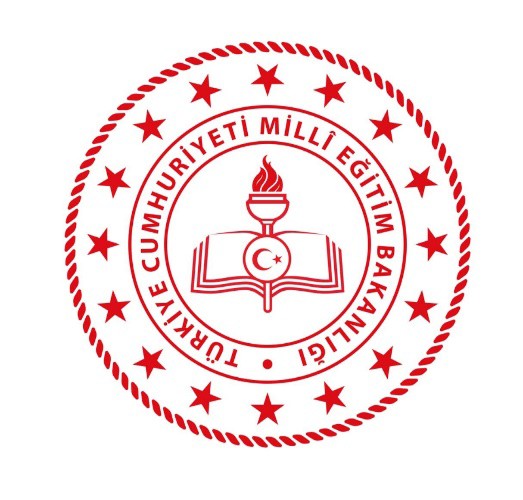 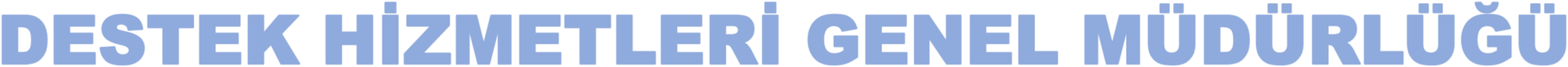 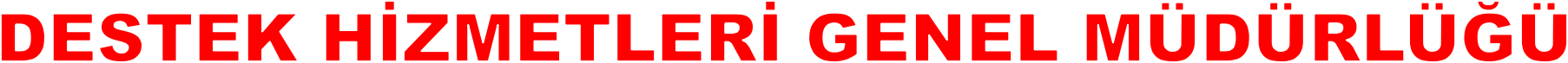 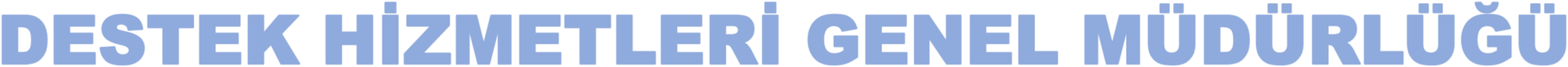 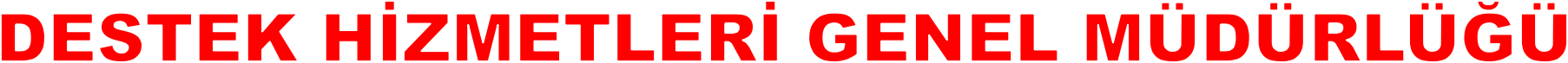 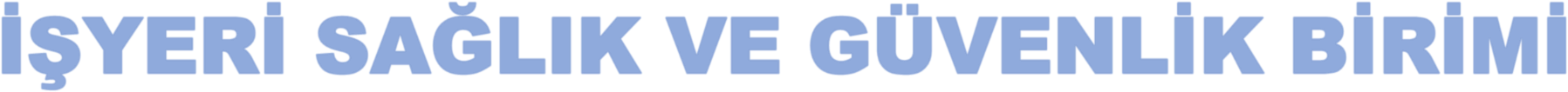 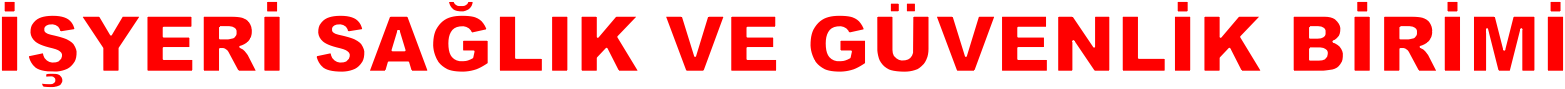 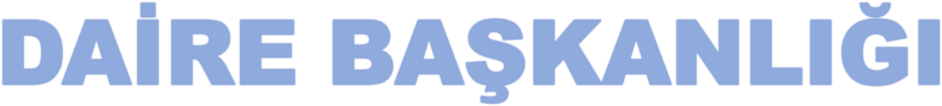 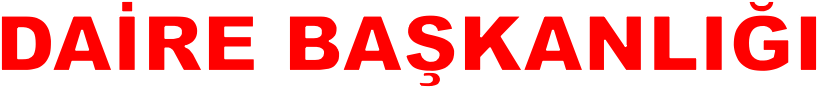 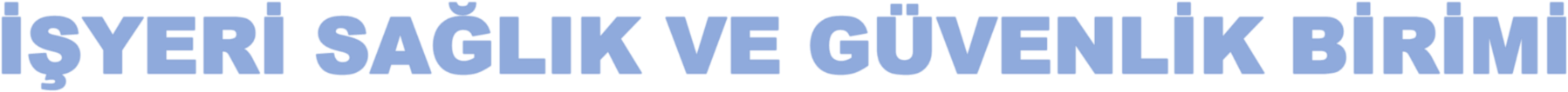 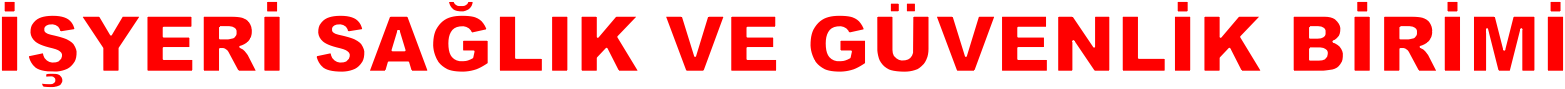 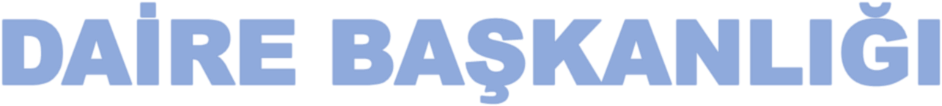 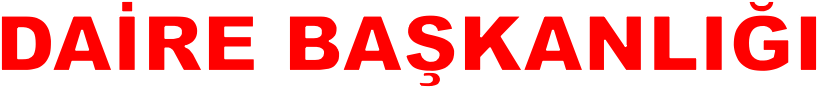 İŞYERLERİNDE COVID-19 TEDBİRLERİ2021Pandemi Nedir?Bir enfeksiyon hastalığının hızla yayılarak ülke ya da kıtalar arasında salgın yapmasıdır.(Kuş gribi, SARS, HIV/AIDS, COVID-19)COVID-19 Salgınında BulaşmaSolunum sistemi yolu;Birçok etken yeni konağa solunum yolu ile girer. Bu yolla giriş hasta veya taşıyıcılarla direkt temas veya enfekte damlacıkların solunan havaya karışması sonucu oluşabilir.Enfekte	damlacıkların	havaya	karışması	ise	öksürme,	hapşırma	veya	konuşma sırasında meydana gelebilir.Ayrıca  hasta  kişinin  solunum  yolundan  girecek  kontamine  olmuş  tozlar,  vb.soluması aracılığıyla da bulaşma olabilir.COVID-19 Salgınından Korunma YöntemleriEl HijyeniEl hijyeni, enfeksiyonlardan korunmak için en kritik unsur olup, kişisel enfeksiyon bulaşmasını azaltmak için gereklidir.Tüm çalışanlar, işyerinde uygun noktalarda sağlanan el yıkama imkânlarını düzenli olarak kullanmalı ve el hijyenini sağlamalıdır.Bunun mümkün olmadığı noktalarda ve alanlarda eller %70 alkol bazlıantiseptik madde ile ovulmalı ve temizlenmelidir.COVID-19 Salgınından Korunma YöntemleriEl hijyeni sağlanmadan önce;Kolların sıvanması (mümkünse dirseklere kadar),Bilezik, yüzük vb. takıların çıkartılması,c.	Tırnakların	temiz	ve	kısa	olması;	takma	tırnakların	veya	tırnakürünlerinin çıkartıldığından emin olunması,d. Cilt bütünlüğü bozulmuş, yara, kesik vb. yerlerin su geçirmez bir tampon ile kapatılması önemlidir.COVID-19 Salgınından Korunma YöntemleriSolunum Hijyeni ve Öksürük/Hapşırık AdabıSalgın hastalıkların bulaşmasını en aza indirmek için çalışanların solunum hijyeni ve öksürük adabı konusunda dikkat etmesi önemlidir.Özellikle kapalı alanlar, asansörler ve yemekhanelerde öksürük/hapşırık adabına uygun davranılması, bu konuda işyerinde bulunan görsel/yazılı afiş ve posterlerin dikkate alınması gerekmektedir.COVID-19 Salgınından Korunma Yöntemleri2. Solunum Hijyeni ve Öksürük/Hapşırık AdabıHapşırma, öksürme veya burun akıntısını silmek ve burnu temizlemek (sümkürmek) için tek kullanımlık mendil kullanılmalıdır. Mendil en yakın atık kumbarasına atılmalıdır.Mendil kullanılmasından, öksürme, hapşırma veya solunum salgıları ve kontamine nesnelerle herhangi bir temastan sonra eller (mümkünse sabun ve su kullanarak, aksi halde alkol bazlı el antiseptiği kullanarak) temizlenmelidir.COVID-19 Salgınından Korunma YöntemleriÇalışma Alanlarında Havalandırmaİşyerlerinde çalışma ortamlarının düzenli olarak havalandırılması içinalınan tedbirlere uyulmalıdır.Çalışma ortamlarında merkezi havalandırma sistemleri bulunması durumunda sistem %100 doğal hava sirkülasyonunu sağlayacak şekilde olmalıdır.c. İş yerlerinde pencereler ve kapılar açılarak doğal havalandırma sık yapılmalıdır.COVID-19 Salgınından Korunma Yöntemleri3. Solunum Yollarının KorunmasıTıbbi maskeler, takan kişinin ağzından ve burnundan çıkan damlacık ve aerosollerin etrafa yayılmasını engellemek amacıyla kullanılır.Bu	maskeler	takan	kişiyi	bakteri	veya	virüslerden	korumak	amacıyla tasarlanmamıştır.Tıbbi	maske	kullanıcıyı	büyük	damlacıklardan	ve	sıçramalardan	korurken,karşısındaki kişiyi maske takan kişinin solunum emisyonlarından korur.Solunum koruyucular ise takan kişinin, büyük damlacıkların yanı sıra ufak aerosol partiküllerine maruziyetini de azaltır.COVID-19 Salgınından Korunma YöntemleriSolunum Yollarının KorunmasıSolunum koruyucular yüze tam oturur, tıbbi maskeler yüze tam oturmazlar.Tıbbi maskeler kullanıcıya havadaki küçük partikülleri solumak için güvenilir bir koruma düzeyi sağlamaz ve solunum koruması olarak kabul edilmez.EN 149 standardına göre üretilmiş FFP2 veya FFP3 koruma sınıfında solunum koruyucu maskeler, büyük ve küçük parçacıklar dahil havadaki parçacıkların çok büyük çoğunluğunu (FFP2 → %94 ; FFP3 → %99) filtreler.COVID-19 Salgınından Korunma Yöntemleri3. Solunum Yollarının KorunmasıHizmet sunmuş olduğu ürünleri ve muhatap olduğunuz diğer kişileri sizden çıkacak damlacık ve partiküllerden korumak amacıyla tıbbi  maske kullanılması gerekmektedir.Ancak görev yapmakta  olduğunuz sektör COVID-19 virüsü  taşıma ihtimali yüksek kişiler ile temasınızı gerektirebilecek ve sosyal mesafenizi koruyamayacağınız bir sektör ise kendinizi korumak için mutlaka FFP2 veyaCOVID-19 Salgınından Korunma Yöntemleri3. Solunum Yollarının KorunmasıVentil, solunum koruyucu donanımların üzerinde	çıkıntı şeklinde	bulunan plastikparçanın adıdır.Bu kısım yaygın olarak bilinenin aksine filtreleme işlemi yapmaz sadece daha rahat nefes almanıza yardımcı olur.Ventil; siz nefes alırken kapanır, nefesinizi verirken açılarak verdiğiniz nefesi dışarıyatahliye eder.Bu durum takan kişinin konforunu arttırmakla birlikte vermiş olduğu nefesi filtrelemeksizin dışarıya verdiğinden, birlikte aynı ortamda bulunduğunuz diğer kişileri sizden çıkan aerosollerden korumaz.12COVID-19 Salgınından Korunma Yöntemleri3. Solunum Yollarının KorunmasıVentil, solunum koruyucu donanımların üzerinde	çıkıntı şeklinde	bulunan plastikparçanın adıdır.Bu kısım yaygın olarak bilinenin aksine filtreleme işlemi yapmaz sadece daha rahat nefes almanıza yardımcı olur.Ventil; siz nefes alırken kapanır, nefesinizi verirken açılarak verdiğiniz nefesi dışarıyatahliye eder.Bu durum takan kişinin konforunu arttırmakla birlikte vermiş olduğu nefesi filtrelemeksizin dışarıya verdiğinden, birlikte aynı ortamda bulunduğunuz diğer kişileri sizden çıkan aerosollerden korumaz.13COVID-19 Salgınından Korunma Yöntemleri3. Kapasite Kullanımı/Fiziki MesafeKapalı çalışma alanlarında, damlacık yoluyla bulaşan enfeksiyonlara yakalanmamak veya enfeksiyon bulaştırmamak için iki kişinin arasında mesafe bulunması gerekmektedir.İşyerlerinde	belirlenen	fiziki	mesafe	kurallarına	çalışanların	uymasıgerekmektedir.Fiziki mesafenin amacı, enfekte kişiler ile enfekte olmayan kişiler arasındaki temas olasılığını azaltarak bulaşmayı önlemektir.6331 Sayılı İş Sağlığı ve Güvenliği Kanunu kapsamında İşyerlerinde;COVID-19 ile ilgili işyeri özelindeki tehlikelerin belirlenerek ayrı bir risk değerlendirmesinin yapılması veya mevcut risk değerlendirmesinin güncellenmesi gerekmektedir.COVID-19 Semptomları Nelerdir?COVID-19'un en yaygın belirtileri ateş, yorgunluk ve kuru öksürüktür.Bazı hastalarda ağrı, burun tıkanıklığı, burun akıntısı, boğaz ağrısı veyaishal olabilir.Bazı insanlar enfekte olsa bile herhangi bir belirti göstermeyebilir.Ciddi semptomlar ise solunum güçlüğü veya nefes darlığı göğüs ağrısı veya göğüste baskı konuşma veya hareket kaybıdır.COVID-19 Risk Değerlendirme FaaliyetleriÇalışanların	işyerinde	nerede	ve	nasıl	COVID-19	virüsüne	maruz kalabileceğine ilişkin değerlendirmeleri,İşyerinde	işin	özelliği	nedeniyle	yüksek	risk	altındaki	çalışanlarınbelirlenmesi,İş	süreçleri	ve	çalışma	şekillerinin	değerlendirmeler	sonucu	yenidenCOVID-19 Risk Değerlendirme FaaliyetleriÇalışanların bireysel risk faktörlerinin (ör; kronik rahatsızlığı olan çalışanlar, gebe çalışanlar gibi özel politika gerektiren çalışanlar vb.) belirlenmesi ve bu çalışanların korunması için gerekli tedbirlerin değerlendirilmesi,Enfeksiyonun önlenmesi için alınması gereken temel önlemlerin belirlenmesi,İşyerine ziyaretçi giriş çıkışlarının kısıtlanması,COVID-19 Risk Değerlendirme FaaliyetleriÇalışanların giydikleri vs. kıyafetler hijyen kurallarına göre yıkanması vehavalandırılması, iş kıyafetleri ile gündelik kıyafetler ayrı tutulması,İşyerinde hijyen önlemlerinin alınması, çalışanların kişisel hijyenlerini sağlamaları için yeterli ve gerekli malzeme ve ekipmanlar temin edilmesi,Atıkların, toplanması, depolanması ve işyerinden uzaklaştırılması konularında çalışanlar bilgilendirilmesini içermelidir.COVID-19 Risk Değerlendirme FaaliyetleriÇalışanların giydikleri vs. kıyafetler hijyen kurallarına göre yıkanması vehavalandırılması, iş kıyafetleri ile gündelik kıyafetler ayrı tutulması,İşyerinde hijyen önlemlerinin alınması, çalışanların kişisel hijyenlerini sağlamaları için yeterli ve gerekli malzeme ve ekipmanlar temin edilmesi,Atıkların, toplanması, depolanması ve işyerinden uzaklaştırılması konularında çalışanlar bilgilendirilmesini içermelidir.COVID-19 Önlemleri Konusunda Çalışanların Sorumlulukları6331 sayılı İş Sağlığı ve Güvenliği Kanununun 19’uncu maddesinde çalışanların yükümlülükleri belirlenmiş olup çalışanlar, iş sağlığı ve güvenliği ile ilgili aldıkları eğitim ve işverenin bu konudaki talimatları doğrultusunda, kendilerinin ve hareketlerinden veya yaptıkları işten etkilenen diğer çalışanların sağlık ve güvenliklerini tehlikeye düşürmemekle yükümlüdür.Çalışanlar 19’uncu madde kapsamında ki yükümlülüklerinin yanında COVID- 19 hastalığı özel olarak işyerinde alınan tedbirlere uymak ve bu konuda verilen emir ve talimatları uygulamak zorundadır.planlanması,Maruziyetinalanlarında,belirlenmesi,azaltılması	için,	özellikle	yemekhane	vesosyal	mesafenin	arttırılmasına	ilişkindinlenmeönlemlerin